ROM – die ewige Stadt 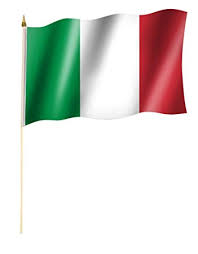 WAS: "Das antike Rom"; Kolosseum und Forum Romanum mit Palatin; Ostia Antica; Katakombe Santa Domitilla;  Kolosseum; Palatin Hügel; Forum Romanum; Pantheon; Trevi Brunnen; Piazza Navona; Spanische Treppe; Galleria Borghese; Engelsburg; die Vatikanstadt;... KOSTEN: Anreise mit dem  Bus oder  Nachtzug / Unterkunft mit Frühstück/ Eintritte: ca. 400 EuroVoraussetzung: Für alle volljährigen Schüler*innen der 12. Und 13. Klassen im Schuljahr 2022/23 (bei Fahrtantritt)Alle Wege führen für alle interessierten Schüler der 
zukünftigen 12. und 13. Klassen am 12.07.22 um 17:00 per Teams 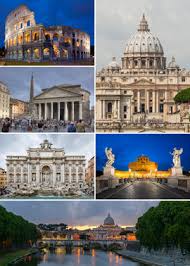 